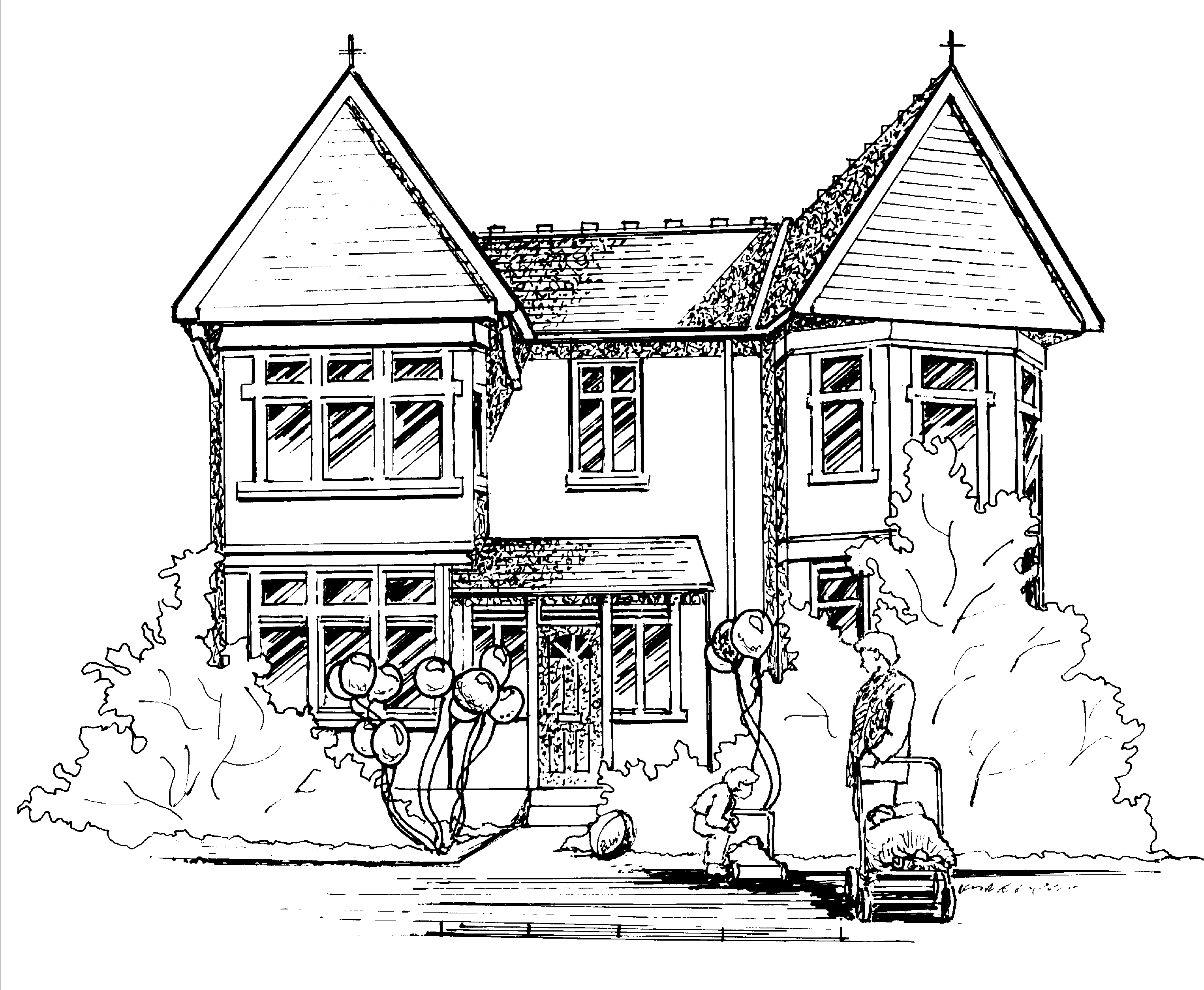 Hi all, Baby RoomBaby Room will focusing on ‘Old Mc Donald had a farm’ next week. Next week’s focus children will be Roseanna and Victor. If you could please fill in the focus sheet and return it via email or hand it in next week. Toddler RoomNext week Toddler Room will be doing an ‘Art Week’ providing the children with many opportunities to paint, stick and experiment with mark making for pictures to go around the room. Next week’s focus children will be Matilda, Nina, Josephine and Arthur.Pre-School and Nursery ClassCan I please ask all parents to stop your child from bringing in toys from home. We cannot accept responsibility for them getting broken or lost and it is causing disagreements between the children wanting to play with them. We will still allow children to bring in their own comfort items i.e. their own teddy or an item brought in for letter of the week however, such items are solely for discussion time and to be left on the shelf.  This week the children have enjoyed continuing to make zoo animals for our nursery party. They have also been interested in making tents and dens. Which led onto them playing in a camp site role play area, making a campfire and staying in the tent. Next week we will be doing profile week, whereby we will work with each child individually in our key groups focusing on their next steps and how we can help them progress further.     Our letter of the week next week will be ‘C’ Clever Cat if you could encourage your child to find an object beginning with this letter for them to show to their peers during group discussions. Notices.Coffee afternoon.I am holding a coffee afternoon on Wednesday 19th June at 5pm, for those of you that have children who attend on this day. It is a time for parents to get to know one another, if you would like to attend please RSVP via email.  Nursery Party.We look forward to seeing those that are attending the nursery summer party this Saturday 8th June.Father’s Day Tea.We are inviting the Dad’s to come in for Father’s Day tea on Wednesday 12th June, if your child attends on this day and you would like to come along please let us know via email.Photographs.Please can you all return the negatives for the photographs by Monday 10th June whether you wish to purchase them or not as we have to return them to the photographer by Tuesday.  Makaton.This week we have been learning the sign for ‘Queen’. I am sure if you ask them to show you, they will be able to teach you too!Many thanks   Claire.